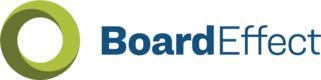 Minutes for Governing Board Meeting - Sunday, April 24, 202204/24/2022 | 02:00 PM - 04:10 PM - (GMT-05:00) Eastern Time (US & Canada)PSBA HeadquartersAttendees (11)Mr. David Hein; Mr. David Schaap; Ms. Allison Mathis; Mr. Mike Gossert; Dr. Art Levinowitz; Mr. Edward Brown; Ms. Julie Preston; Ms. Marsha Pleta; Ms. Beth Zeigler; Ms Sabrina Backer; Justin WarrenPSBA Staff Attendees - Nathan Mains, CEO; Christina Griffiths, COO; Britta Barrickman, Chief Member Services Officer; Stuart Knade, Chief Legal Officer; James Scheirer, Chief Information Officer; John Callahan, Chief Advocacy Officer; Roberta Marcus, Consultant in Residence PSBA; Jennifer Cramer, Director of Conference and Events; Becky Dussinger, Director Member Outreach; Sherri Houck, Sr Manager Governance and Leadership; Fawn McClure, Executive Assistant to CEOCall to Order, Pledge and Welcome Comments2:08 pmMeeting was called to order by Board President, David Hein2:09 pmReport of the Audit CommitteeGB received documents for review prior to meetingAudit Committee met with Auditors, Maher DuesselNo adjustments neededStrong financial statementsMotion to Governing Board for approval of Audited Financials          Move:  Mike Gossert; Second:  Sabrina Backer          Unanimous decision; 10-Yes / 0-NoStrategic Discussions2:17 pmPSBA Realignment of Sections (Sectional Advisors)Currently have 8 sectional advisors; looking to move to 12Advocacy Ambassadors and Member Outreach would receive updated areasWould be effective 1.1.2023Additional 4 advisors would be on the election ballot this yearConcern with filling additional spotsMotion to Governing Board for approval of additional sectional advisors and realignment of sections          Move:  Mike Gossert; Second:  Marsha Pleta          Unanimous decision; 10-Yes / 0-No2:26 pmProject Bento - Presentation from Roberta MarcusStrategic approach to communications that strengthens PSBA's bond with membersTarget; Board members, Superintendents and legislatorsThree Phases of this project; in process2:32 pmFutureEd ReportLooking to have more Parental EngagementWork with District and the Community to provide needed toolsEducate the public about school boards and their purposeStrategic Action Items3:05 pm - 2022 PSBA BylawsSubmission from membership was communicated in MarchTo date no submissions have been receivedDeadline for submissions is May 16Submission from PSBA staff and Governing BoardInformation was provided in March for reviewSubmissions for any updates/changes needed by April 13No updates/changes receivedBylaws Committee will meet via Zoom on June 13Notified that there will be no updates/changes submittedGoverning Board will receive notification from committee meeting3:07 pm - COSSBA (Consortium of State School Boards Associations)Overview of COSSBA, Nathan Mains, CEO and David Hein, Board PresidentHandout was provided to Governing Board for reviewTo date 22 state associations have made the transitionKathy Swope will be the transition coordinator for the associationPSBA is one of the founding membersThree-year term for statesDues less than half of what paid to NSBAFair structure; payment for events would fall to state associationsMore states are looking at moving to COSSBALooking to provide more Professional Development for association boardsWebsite is up and liveUpdates / Consent Items3:20 pm - CEO UpdateTeam Reports were provided prior to the meeting for reviewInformation was provided on the following topics3:21 pm - Conference Update, Jennifer CramerMoved from Hershey to KalahariFixed rate for rooms through 2026Kalahari had more space and other areas of needConference will be Monday, Tuesday - October 31-November 1Sunday, October 30; special meetingsGoverning BoardPSBA Past PresidentsFoundation Awards Dinner-PresentationInterest in seeing registration count from Western part of the stateThis information will be tracked after conference3:34 pm - AMS (Account Management System) - Christina GriffithsContract with CresserenceMore efficient system; will have the ability to link items togetherTest in Fall; for roll-out in January 20233:36 pm - PSBA LogoSamples provided of brand update; modernized logo3:40 pm – Technology UpdateRecording Studio is being updatedConvene Rooms enhancements are being made to have conference center with up to date technologyCompletion date to be 7.1.20223:46 pm - Tenant SpaceInsurance Group NLA will be ending their lease of the downstairs space; end of 2022PSBA looking at other options for space or possibility of new tenant3:48 pm - Insurance Trust met week of April 18, will continue to provide funds for Keystone Center for Charter Change (KCCC); for the Policy and Innovation Group3:49 pm - PSBA ScorecardSample provided to Governing Board for referenceSummary of projects/initiatives that PSBA is working onProvided to board every two weeks3:50 pm - PSBA Comments on Charter / Cyber Schools; Proposed Regulation #6-3493:55 pm - Advocacy Day Overview - John Callahan202 Individuals registered w/180 meetings scheduledEdPAC Lunch event being held at the Harrisburg FacilityPowerPoint presentation provided for reference4:00 pm - Approval of GB Minutes from 1.27.2022  and Financials December 2021, January/February 2022Motion on approval of both items          Move:  David Schapp; Second:  Edward Brown          Unanimous decision; 10-Yes / 0-NoNew and Unfinished Business / Board Comments4:03 pm - David Hein, Board President opened the floor up to any new/unfinished business or commentsNo discussions were brought forwardAdjourn4:05 pm - AdjournDavid Hein, Board President adjourned the meeting